Application Form for the post of Associate Professor & ProfessorInstructionsThe candidate must be a citizen of India.A separate application form must be submitted for each post/item in the advertisement.Persons in service may submit an advance copy of the application along with the application fee (as applicable) directly to the Officer-in-Charge, Recruitment, Dr. Rajendra Prasad Central Agricultural University, Pusa so as to reach it on or before the closing date. The application duly forwarded by the parent office/ employer must reach the University within 30 days of the closing date, failing which the application would stand automatically rejected without notice. The candidate on deputation/ Foreign Service should get his/her application forwarded from his/her parent office under intimation to office in which he/she is on deputation/Foreign Service.The candidates should attach documents as specified in the application form.With the application, a crossed Demand Draft of Rs. 500/-(Rs. 250/- in case of SC/ST) valid for three months, with name and address of the candidate on its back) should be submitted, drawn in favour of the Comptroller, Dr. Rajendra Prasad Central Agricultural University, Pusa payable at PNB, Pusa (Branch Code PUNB0451200 or any other Nationalized Bank. No fee shall be charged from the Physically handicapped people. SC/ST/PH candidates must attach self attested copy of relevant certificate issued by the competent authority.Incomplete applications and applications not accompanied with the prescribed fee (unless exempted) are liable to be rejected.Maximum age for applying for the post of Associate Professor is 50 years and University Professor is 60 years as on closing date of submission of application. No age limit for employees of DRPCAU, Pusa. Original documents in support of various claims should be produced at the time of interview.A candidate must be in sound health. He/she must be prepared to undergo such medical examination and satisfy such medical authority as required.Dr. Rajendra Prasad Central Agricultural University, Pusa is an autonomous organization. The grant of leave, pay, advance, traveling and other allowances, and other service conditions, of officers and establishments in the service of the University are regulated in accordance with the relevant rules/instructions issued by the DARE, Government of India from time to time.The decision of the University with regard to the eligibility or otherwise of any candidate based upon evaluation of the application and particulars/records submitted with the application by the candidate shall be final, and the University will not enter in to any correspondence in this regard with the unsuccessful candidates.Having minimum qualification does not entitle candidate to be called for interview. Addition/deletion/corrigendum (if any) shall be posted on the University website/Notice Board.The number of vacancy may increase or decrease as per the discretion of the competent authority.No TA/DA shall be provided for attending the interviewInterview may continue for next day depending upon the circumstances, hence the candidate may come prepared accordingly.Canvassing in any manner shall lead to disqualification.Having minimum qualification does not entitle candidate to be called for examination and interview. If number of candidate is large, a minimum cut off in academic score can be imposed.Addition/deletion/corrigendum (if any) shall be posted on the University website/Notice Board.The number of vacancy may increase or decrease as per the discretion of the competent authority.No TA/DA shall be provided for attending the interview.Interview may continue for next day depending upon the circumstances, hence the candidate may come prepared accordingly.Eligibility of a candidate and satisfaction of any other satisfying criteria shall be considered as on the last date of the receipt of application.Candidates are advised o satisfy themselves beforehand that they possess the minimum essential qualification laid down in the advertisementInstructions for completion of Part-BThe candidates are advised to carefully go through the details of Score Card and the “Information for the candidates” relevant to the post applied for.Part B of the application form should be filled up carefully as it is considered for evaluation and scoring.Each parameter mentioned in Part-B carries a certain weightage of marks. The Screening Committee will go through the application for evaluation.  Hence, the candidates are instructed to fill them legibly or even type on separate sheets.Any other information: Include any significant contribution relevant to the post applied for or not covered elsewhere. In case of candidates dealing with work related to coordination/ facilitation, significant contributions can be given here for evaluation against other parameters explained above.Providing any false information or claim may render the candidate liable to action as deemed fit by the Board including disqualification of candidature.Dr Rajendra Prasad Central Agricultural University,Pusa-Samastipur-848125, BiharCertificate of Verification by the EmployerThe entries made in the application of Dr./Sh./Smt./Km. .................................................... for  the  post  of  ......................................................................................have  been  verified  and  are  correct.There is no vigilance/disciplinary/criminal case pending against him/her. Details of the Minor/Major penalties imposed during the last ten years, if any.Certified that the work and conduct of Dr./Shri/Smt./Km. ............................................................... is above average for the last five years.The gist of AAR/ACR grading/ratings for the preceding five years is as follows:-     Office File/Ref  No. .................................................Signature          Name   Designation with office seal      Office Seal								Date    ------------------------------------------------------------------------------------------------------------------------------In service candidate should get the above endorsement signed by his/her present forwarding authority.Dr Rajendra Prasad Central Agricultural University,Pusa-Samastipur-848125, BiharApplication Form(To be filled in by the candidate)Bank Draft should be in the name of Comptroller, DRPCAU, Pusa, payable at PNB, Pusa ¼Branch code PUNB0451200½ or any other Nationalized Bank of Rs. 500/-(Rs/ 250 for SC/ST) only.  (No fee shall be charged from PWD)                                                                                                                                                                      (Signature of the candidate)For Official Use Only            Date of receipt of the application                Remarks, if any    PART-ADr Rajendra Prasad Central Agricultural University,Pusa-Samastipur-848125, BiharPART-A ( TO BE FILLED IN DUPLICATE)   PART-BDr Rajendra Prasad Central Agricultural University,Pusa-Samastipur-848125, Bihar*Please clearly specify how the applicant fulfills the qualifications mentioned for the post.Note: 1. No Score will be given if references are incompleteUGC Score will be used only for those subjects whose journals are not listed in NAAS list.
Note: No Score will be given if references are incomplete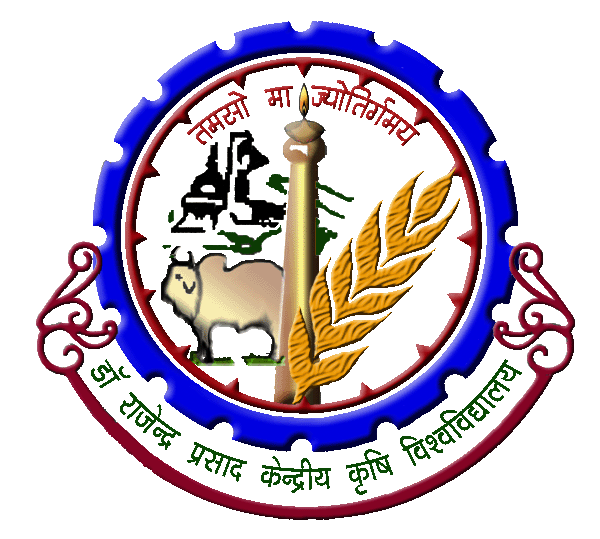 Dr Rajendra Prasad Central Agricultural UniversityPusa-Samastipur-848125, BiharYearGrading/Rating by Reporting Officer             Grading/Rating by Reviewing OfficerPlease affix your latest passport size self attested photographName of the applicantPost  applied for   Advertisement No.   Item No.Demand Draft No.  & Date of IssueName of the Issuing BankAmount of fee remittedChecked by  Dealing Assistant  Section Officer  1Name of the Candidate (in Block Letters) Surname-First name-Middle name. 2Gender (M for Male, F for Female) 3Date of birth (Day-Month-Year)4Age as on closing date for receipt of applications in India (Years/Months/Days)5Father’s Name   6Designation of the candidate, if employed   7Name of the Parent Office/ Institution/ Organization, if employed.7If the candidate is on deputation/foreign service, indicate name of the office in which he/she is on deputation/foreign service.8Actual place of posting  9(a)Full postal address for correspondence with pin code9(b)Permanent address   9(c)Contact details Mobile No.9(c)Contact details Tel. No.     9(c)Contact details Fax No.       9(c)Contact details E-mail IDs   10Are you a citizen of India by birth/domicile?  11Category (SC/ST/OBC/General) 12Have you ever been convicted by a court of law for any offence? If so, give details thereof.  13Have you ever been punished or debarred from service of Govt. or any other organizations/etc.? If so, details thereof.14Whether any disciplinary/criminal case is pending against you? Has any major/minor penalty been imposed on you? If so, give details.15If selected, are you prepared to accept the minimum initial pay offered?  If not, state the lowest initial pay that you would accept. Signature of the candidate  Date and Place  Signature of the candidate  Date and Place  Signature of the candidate  Date and Place  Signature of the candidate  Date and Place  Please affix your latest passport size self attested photographNameDate of Birth(Date/Month/Year)Date of Birth(Date/Month/Year)Date of Birth(Date/Month/Year)Date of Birth(Date/Month/Year)Date of Birth(Date/Month/Year)Designation   Age as on closing date in India [Year(s)/Month(s)/Day(s)]Age as on closing date in India [Year(s)/Month(s)/Day(s)]Age as on closing date in India [Year(s)/Month(s)/Day(s)]Present Pay Scale/ Pay BandPresent Pay Scale/ Pay BandPresent Pay Scale/ Pay BandPresent Pay Scale/ Pay BandPresent Pay Scale/ Pay BandAge as on closing date in India [Year(s)/Month(s)/Day(s)]Age as on closing date in India [Year(s)/Month(s)/Day(s)]Age as on closing date in India [Year(s)/Month(s)/Day(s)]Grade Pay/ Research Grade PayGrade Pay/ Research Grade PayGrade Pay/ Research Grade PayGrade Pay/ Research Grade PayGrade Pay/ Research Grade PayAge as on closing date in India [Year(s)/Month(s)/Day(s)]Age as on closing date in India [Year(s)/Month(s)/Day(s)]Age as on closing date in India [Year(s)/Month(s)/Day(s)]Basic PayBasic PayBasic PayBasic PayBasic PayPost applied forPost applied forDiscipline/Area of the applicantDiscipline/Area of the applicantDiscipline/Area of the applicantDiscipline/Area of the applicantAdvt. No.Advt. No.Item No.  Item No.  Item No.  Item No.  1.    Academic Qualifications1.    Academic Qualifications1.    Academic Qualifications1.    Academic Qualifications1.    Academic Qualifications1.    Academic Qualifications1A.i.  Academic Performance1A.i.  Academic Performance1A.i.  Academic Performance1A.i.  Academic Performance1A.i.  Academic Performance1A.i.  Academic PerformanceLevelYear of passingInstitute/UniversitySubject(s) with major fieldClass/ Division/ Grade/Marks/ PercentageFor office use only10+2GraduationMastersPh.D.Other Qualifications(Relevant to the post applied for)1A.ii.  Academic Performance Rewards1A.ii.  Academic Performance Rewards1A.ii.  Academic Performance RewardsWhether candidate is a recipient of the following?Candidate’s ResponseFor office use onlyMarks from 60% to < 75% at the 10+2 levelYes/NoMarks ≥ 75%  at 10+2 levelYes/NoMarks from 60% to < 75% or OGP from 6.0/10 to <7.5/10 at the graduate levelYes/NoOGP ≥ 7.5/10 or Marks  ≥ 75% at the Graduate levelYes/NoOGP ≥  8.0/10 or Marks  ≥ 80% at the Masters level Yes/NoOGP ≥  8.0/10 or Marks  ≥ 80% at the Ph. D. Level Yes/NoNational Talent Scholarship/ ASPIRE/ Other such ScholarshipYes/NoMerit scholarship at UG levelYes/NoJRF at M.Sc. level/Merit scholarship in DUsYes/NoSRF of ICAR/CSIR/JRF of UGC at the Ph.D. level or other national level fellowships or GATE upper 5%Yes/NoFirst position/ Gold Medal in the University at the Graduate levelYes/NoFirst position/ Gold Medal in the University at the Master’s levelYes/NoOverseas Doctoral Fellowship or scholarship i.e. Commonwealth, DAAD etc.Yes/No1B.  Ph.D. Thesis AwardJawaharlal Nehru Award of the ICAR for best Ph.D. thesisYes/NoPh.D. Gold Medal/ Best thesis award at the university levelYes/No1C.  Overseas Post-Doctoral Fellowship/AssociateshipOverseas Post-Doctoral fellowship/associateship – of minimum 3 to less than 6 month’s duration.Yes/NoOverseas Post-Doctoral fellowship/associateship – of 6 months or more duration.Yes/NoNote:1. Please enclose self-attested photocopies of (i) Date of Birth Certificate (ii) B.Sc./B.V.Sc./   B.E./ B.Tech. degree (iii) M.Sc./M.E./M.Tech. (iv) Ph.D. degree with date of completion.2. Provide evidence of Class/Division with appropriate conversion formula of the awarding University and other academic achievements listed above.1. Please enclose self-attested photocopies of (i) Date of Birth Certificate (ii) B.Sc./B.V.Sc./   B.E./ B.Tech. degree (iii) M.Sc./M.E./M.Tech. (iv) Ph.D. degree with date of completion.2. Provide evidence of Class/Division with appropriate conversion formula of the awarding University and other academic achievements listed above.1. Please enclose self-attested photocopies of (i) Date of Birth Certificate (ii) B.Sc./B.V.Sc./   B.E./ B.Tech. degree (iii) M.Sc./M.E./M.Tech. (iv) Ph.D. degree with date of completion.2. Provide evidence of Class/Division with appropriate conversion formula of the awarding University and other academic achievements listed above.2.  Experience in Relevant Field 2.  Experience in Relevant Field 2.  Experience in Relevant Field 2.  Experience in Relevant Field 2.  Experience in Relevant Field 2.  Experience in Relevant Field 2A.i.  Essential qualifications advertised for the post (for other than Engineering Disciplines)or2A.ii. Essential qualifications advertised for the post (for Engineering Disciplines)2A.i.  Essential qualifications advertised for the post (for other than Engineering Disciplines)or2A.ii. Essential qualifications advertised for the post (for Engineering Disciplines)2A.i.  Essential qualifications advertised for the post (for other than Engineering Disciplines)or2A.ii. Essential qualifications advertised for the post (for Engineering Disciplines)2A.i.  Essential qualifications advertised for the post (for other than Engineering Disciplines)or2A.ii. Essential qualifications advertised for the post (for Engineering Disciplines)2A.i.  Essential qualifications advertised for the post (for other than Engineering Disciplines)or2A.ii. Essential qualifications advertised for the post (for Engineering Disciplines)2A.i.  Essential qualifications advertised for the post (for other than Engineering Disciplines)or2A.ii. Essential qualifications advertised for the post (for Engineering Disciplines)Prescribed QualificationsPrescribed QualificationsPrescribed QualificationsQualifications possessed by the candidate*For office use onlyFor office use only2A.i.   Desirable qualifications (for other than Engineering Disciplines) or2A.ii.  Desirable qualifications (for Engineering Disciplines)2A.i.   Desirable qualifications (for other than Engineering Disciplines) or2A.ii.  Desirable qualifications (for Engineering Disciplines)2A.i.   Desirable qualifications (for other than Engineering Disciplines) or2A.ii.  Desirable qualifications (for Engineering Disciplines)2A.i.   Desirable qualifications (for other than Engineering Disciplines) or2A.ii.  Desirable qualifications (for Engineering Disciplines)2A.i.   Desirable qualifications (for other than Engineering Disciplines) or2A.ii.  Desirable qualifications (for Engineering Disciplines)2A.i.   Desirable qualifications (for other than Engineering Disciplines) or2A.ii.  Desirable qualifications (for Engineering Disciplines)2A.iii.   Employment record (starting from the present position)2A.iii.   Employment record (starting from the present position)2A.iii.   Employment record (starting from the present position)2A.iii.   Employment record (starting from the present position)2A.iii.   Employment record (starting from the present position)2A.iii.   Employment record (starting from the present position)2A.iii.   Employment record (starting from the present position)2A.iii.   Employment record (starting from the present position)2A.iii.   Employment record (starting from the present position)DesignationPay Scale/Pay Band with Grade Pay/Research Grade PayMajor discipline of work experience Nature of workOrganizationInstitutePlace of postingPeriodPeriodDesignationPay Scale/Pay Band with Grade Pay/Research Grade PayMajor discipline of work experience Nature of workOrganizationInstitutePlace of postingFrom(DD/MM/ YYYY)To(DD/MM/ YYYY)Note:The above table may include the experience over and above for prescribed essential years stipulated as minimum qualifications.2B.   Experience over and above for prescribed essential years stipulated as minimum qualifications2B.   Experience over and above for prescribed essential years stipulated as minimum qualifications2B.   Experience over and above for prescribed essential years stipulated as minimum qualificationsAttributesCandidate’s responseFor office use onlyAdditional number of years of service over and above the prescribed qualifications.Whether possess desirable qualifications as advertised?Yes/NoNumber of completed years of post-doctoral experience within the country 2C.   Trainings attended (specify trainings attended only in the field of specialization outside the institute/ university) 2C.   Trainings attended (specify trainings attended only in the field of specialization outside the institute/ university) 2C.   Trainings attended (specify trainings attended only in the field of specialization outside the institute/ university) 2C.   Trainings attended (specify trainings attended only in the field of specialization outside the institute/ university) 2C.   Trainings attended (specify trainings attended only in the field of specialization outside the institute/ university) Duration of training Title of the training and name of the institutionPeriodPeriodFor office use onlyDuration of training Title of the training and name of the institutionFrom (DD/MM/YYYY)To (DD/MM/YYYY)For office use only10-20 days duration  10-20 days duration  21 to  89 days duration 21 to  89 days duration 3 months or more3 months or more3.   Recognitions & Awards/ Special Attainments3.   Recognitions & Awards/ Special Attainments3.   Recognitions & Awards/ Special Attainments3.   Recognitions & Awards/ Special Attainments3.   Recognitions & Awards/ Special Attainments3.   Recognitions & Awards/ Special Attainments3.   Recognitions & Awards/ Special Attainments3.   Recognitions & Awards/ Special Attainments3.   Recognitions & Awards/ Special Attainments3.   Recognitions & Awards/ Special Attainments3.   Recognitions & Awards/ Special Attainments3.   Recognitions & Awards/ Special Attainments3A.  Recognitions & Awards3A.  Recognitions & Awards3A.  Recognitions & Awards3A.  Recognitions & Awards3A.  Recognitions & Awards3A.  Recognitions & Awards3A.  Recognitions & Awards3A.  Recognitions & Awards3A.  Recognitions & Awards3A.  Recognitions & Awards3A.  Recognitions & Awards3A.  Recognitions & AwardsCategory of Recognition/ AwardItem of Recognition/ AwardItem of Recognition/ AwardItem of Recognition/ AwardItem of Recognition/ AwardYearAwarding organization(National/ International, Institutional/ Professional Society/Academy)Awarding organization(National/ International, Institutional/ Professional Society/Academy)Awarding organization(National/ International, Institutional/ Professional Society/Academy)Awarding organization(National/ International, Institutional/ Professional Society/Academy)Awarding organization(National/ International, Institutional/ Professional Society/Academy)For office use onlyRafi Ahmad Kidwai/Shanti Swaroop Bhatnagar awardRafi Ahmad Kidwai/Shanti Swaroop Bhatnagar awardFellowship of National Academies Fellowship of National Academies National awards (ICAR/ CSIR/ DST etc.) National awards (ICAR/ CSIR/ DST etc.) Young Scientist award/ Medal of National Academies/ ISCAYoung Scientist award/ Medal of National Academies/ ISCAYoung Scientist award/ Medal of National Academies/ ISCAAward by State Government/ National Institutes/ Universities/ Registered Professional SocietiesAward by State Government/ National Institutes/ Universities/ Registered Professional SocietiesAward by State Government/ National Institutes/ Universities/ Registered Professional SocietiesAward by State Government/ National Institutes/ Universities/ Registered Professional SocietiesAward by State Government/ National Institutes/ Universities/ Registered Professional Societies3B  Special Attainments 3B  Special Attainments 3B  Special Attainments 3B  Special Attainments 3B  Special Attainments 3B  Special Attainments 3B  Special Attainments 3B  Special Attainments 3B  Special Attainments 3B  Special Attainments 3B  Special Attainments 3B  Special Attainments Category of Special AttainmentCategory of Special AttainmentCategory of Special AttainmentDetails of Special AttainmentDetails of Special AttainmentDetails of Special AttainmentDetails of Special AttainmentDetails of Special AttainmentAdditional details/ InformationAdditional details/ InformationAdditional details/ InformationFor office use only Chairman/Member-Secretary of Scientific Committees, Member Task Forces and other Policy Making Bodies etc.Chairman/Member-Secretary of Scientific Committees, Member Task Forces and other Policy Making Bodies etc.Chairman/Member-Secretary of Scientific Committees, Member Task Forces and other Policy Making Bodies etc.Chairman/Member-Secretary of Scientific Committees, Member Task Forces and other Policy Making Bodies etc.Chairman/Member-Secretary of Scientific Committees, Member Task Forces and other Policy Making Bodies etc.Chairman/Member-Secretary of Scientific Committees, Member Task Forces and other Policy Making Bodies etc.Chairman/Member-Secretary of Scientific Committees, Member Task Forces and other Policy Making Bodies etc.Chairman/Member-Secretary of Scientific Committees, Member Task Forces and other Policy Making Bodies etc.Chairman/Member-Secretary of Scientific Committees, Member Task Forces and other Policy Making Bodies etc.Chairman/Member-Secretary of Scientific Committees, Member Task Forces and other Policy Making Bodies etc.Chairman/Member-Secretary of Scientific Committees, Member Task Forces and other Policy Making Bodies etc.Chairman/Member-Secretary of Scientific Committees, Member Task Forces and other Policy Making Bodies etc.Best Paper/ Poster award (Applicable only for the posts of SS & PS) Best Paper/ Poster award (Applicable only for the posts of SS & PS) Best Paper/ Poster award (Applicable only for the posts of SS & PS) Best Paper/ Poster award (Applicable only for the posts of SS & PS) Best Paper/ Poster award (Applicable only for the posts of SS & PS) Best Paper/ Poster award (Applicable only for the posts of SS & PS) Best Paper/ Poster award (Applicable only for the posts of SS & PS) Best Paper/ Poster award (Applicable only for the posts of SS & PS) Best Paper/ Poster award (Applicable only for the posts of SS & PS) Experience of working/ training in an International Organization/ Laboratory other than Post-Doctoral Fellow Experience of working/ training in an International Organization/ Laboratory other than Post-Doctoral Fellow Experience of working/ training in an International Organization/ Laboratory other than Post-Doctoral Fellow Experience of working/ training in an International Organization/ Laboratory other than Post-Doctoral Fellow Experience of working/ training in an International Organization/ Laboratory other than Post-Doctoral Fellow Experience of working/ training in an International Organization/ Laboratory other than Post-Doctoral Fellow Experience of working/ training in an International Organization/ Laboratory other than Post-Doctoral Fellow Experience of working/ training in an International Organization/ Laboratory other than Post-Doctoral Fellow Experience of working/ training in an International Organization/ Laboratory other than Post-Doctoral Fellow Experience of working/ training in an International Organization/ Laboratory other than Post-Doctoral Fellow Experience of working/ training in an International Organization/ Laboratory other than Post-Doctoral Fellow Experience of working/ training in an International Organization/ Laboratory other than Post-Doctoral Fellow President/ Secretary of Registered Professional Societies/ Chief editor of NAAS rated journalsPresident/ Secretary of Registered Professional Societies/ Chief editor of NAAS rated journalsPresident/ Secretary of Registered Professional Societies/ Chief editor of NAAS rated journalsPresident/ Secretary of Registered Professional Societies/ Chief editor of NAAS rated journalsPresident/ Secretary of Registered Professional Societies/ Chief editor of NAAS rated journalsPresident/ Secretary of Registered Professional Societies/ Chief editor of NAAS rated journalsPresident/ Secretary of Registered Professional Societies/ Chief editor of NAAS rated journalsPresident/ Secretary of Registered Professional Societies/ Chief editor of NAAS rated journalsPresident/ Secretary of Registered Professional Societies/ Chief editor of NAAS rated journalsPresident/ Secretary of Registered Professional Societies/ Chief editor of NAAS rated journalsPresident/ Secretary of Registered Professional Societies/ Chief editor of NAAS rated journalsPresident/ Secretary of Registered Professional Societies/ Chief editor of NAAS rated journalsInvited for Lecture/ Chairman of a Technical Session  in International Conventions, Conferences, Symposia etc. or participated as member of an International delegationInvited for Lecture/ Chairman of a Technical Session  in International Conventions, Conferences, Symposia etc. or participated as member of an International delegationInvited for Lecture/ Chairman of a Technical Session  in International Conventions, Conferences, Symposia etc. or participated as member of an International delegationInvited for Lecture/ Chairman of a Technical Session  in International Conventions, Conferences, Symposia etc. or participated as member of an International delegationInvited for Lecture/ Chairman of a Technical Session  in International Conventions, Conferences, Symposia etc. or participated as member of an International delegationInvited for Lecture/ Chairman of a Technical Session  in International Conventions, Conferences, Symposia etc. or participated as member of an International delegationInvited for Lecture/ Chairman of a Technical Session  in International Conventions, Conferences, Symposia etc. or participated as member of an International delegationInvited for Lecture/ Chairman of a Technical Session  in International Conventions, Conferences, Symposia etc. or participated as member of an International delegationInvited for Lecture/ Chairman of a Technical Session  in International Conventions, Conferences, Symposia etc. or participated as member of an International delegationInvited for Lecture/ Chairman of a Technical Session  in International Conventions, Conferences, Symposia etc. or participated as member of an International delegationInvited for Lecture/ Chairman of a Technical Session  in International Conventions, Conferences, Symposia etc. or participated as member of an International delegationInvited for Lecture/ Chairman of a Technical Session  in International Conventions, Conferences, Symposia etc. or participated as member of an International delegationInvited for Lecture/ Chairman of a Technical Session  in International Conventions, Conferences, Symposia etc. or participated as member of an International delegationInvited for Lecture/ Chairman of a Technical Session  in International Conventions, Conferences, Symposia etc. or participated as member of an International delegationInvited for Lecture/ Chairman of a Technical Session  in International Conventions, Conferences, Symposia etc. or participated as member of an International delegationInvited for Lecture/ Chairman of a Technical Session  in International Conventions, Conferences, Symposia etc. or participated as member of an International delegationInvited for Lecture/ Chairman of a Technical Session  in International Conventions, Conferences, Symposia etc. or participated as member of an International delegationInvited for Lecture/ Chairman of a Technical Session  in International Conventions, Conferences, Symposia etc. or participated as member of an International delegation4.  Teaching / Research / Extension4.  Teaching / Research / Extension4.  Teaching / Research / Extension4.  Teaching / Research / Extension4.  Teaching / Research / Extension4.  Teaching / Research / Extension4.  Teaching / Research / Extension4.  Teaching / Research / Extension4.  Teaching / Research / Extension4.  Teaching / Research / Extension4.  Teaching / Research / Extension4.  Teaching / Research / ExtensionMajor function (Teaching/ Research/ Extension)Major function (Teaching/ Research/ Extension)Major function (Teaching/ Research/ Extension)Major function (Teaching/ Research/ Extension)Major function (Teaching/ Research/ Extension)Major function (Teaching/ Research/ Extension)Major function (Teaching/ Research/ Extension)Minor function (Teaching/ Research/ Extension)Minor function (Teaching/ Research/ Extension)Minor function (Teaching/ Research/ Extension)Minor function (Teaching/ Research/ Extension)Minor function (Teaching/ Research/ Extension)Minor function (Teaching/ Research/ Extension)Minor function (Teaching/ Research/ Extension)4A.   Teaching4A.   Teaching4A.   Teaching4A.   Teaching4A.   Teaching4A.   Teaching4A.   Teaching4A.   Teaching4A.   Teaching4A.   Teaching4A.   Teaching4A.   Teaching4A.i.   Courses taught 4A.i.   Courses taught 4A.i.   Courses taught 4A.i.   Courses taught 4A.i.   Courses taught 4A.i.   Courses taught 4A.i.   Courses taught 4A.i.   Courses taught 4A.i.   Courses taught 4A.i.   Courses taught 4A.i.   Courses taught 4A.i.   Courses taught Course Id & Course TitleCourse Id & Course TitleCredit HoursCredit HoursCredit load taken by applicant per yearCredit load taken by applicant per yearCredit load taken by applicant per yearCredit load taken by applicant per yearCredit load taken by applicant per yearYearFor office use onlyFor office use only4A.ii.   Students Guided as Major advisor4A.ii.   Students Guided as Major advisor4A.ii.   Students Guided as Major advisor4A.ii.   Students Guided as Major advisor4A.ii.   Students Guided as Major advisorName of StudentDegree Year of awardPh.D. thesis award at the University/ ICAR level (If any)For office use only4A.iii.  External Examinership (If any)4A.iii.  External Examinership (If any)4A.iii.  External Examinership (If any)4A.iii.  External Examinership (If any)Type of examination (Paper setter, External examiner, Thesis evaluator, Viva-voce examiner). List only 4 such activities.InstitutionYearFor office use only4A.iv. Lectures delivered in Summer/Winter Schools, Refresher courses, Symposia, Conference etc. 4A.iv. Lectures delivered in Summer/Winter Schools, Refresher courses, Symposia, Conference etc. 4A.iv. Lectures delivered in Summer/Winter Schools, Refresher courses, Symposia, Conference etc. 4A.iv. Lectures delivered in Summer/Winter Schools, Refresher courses, Symposia, Conference etc. 4A.iv. Lectures delivered in Summer/Winter Schools, Refresher courses, Symposia, Conference etc. Type of programProgram nameNo. of lectures  deliveredWhether published in proceedings? (Yes/No) For office use onlySummer/ Winter schools, Refresher courses, Training programsSummer/ Winter schools, Refresher courses, Training programsSummer/ Winter schools, Refresher courses, Training programsSummer/ Winter schools, Refresher courses, Training programsConference/ SymposiaConference/ Symposia4A.v.   Capacity building training programs organized as Course Director 4A.v.   Capacity building training programs organized as Course Director 4A.v.   Capacity building training programs organized as Course Director 4A.v.   Capacity building training programs organized as Course Director 4A.v.   Capacity building training programs organized as Course Director 4A.v.   Capacity building training programs organized as Course Director 4A.v.   Capacity building training programs organized as Course Director Type of program Name of the program organized Sponsoring agencyYearPeriodPeriodFor office use onlyType of program Name of the program organized Sponsoring agencyYearFrom(DD/MM/YYYY)To(DD/MM/YYYY)For office use only4A.vi.   Seminar/ Symposium organized as Chairman/Organizing Secretary/ Convener etc.4A.vi.   Seminar/ Symposium organized as Chairman/Organizing Secretary/ Convener etc.4A.vi.   Seminar/ Symposium organized as Chairman/Organizing Secretary/ Convener etc.4A.vi.   Seminar/ Symposium organized as Chairman/Organizing Secretary/ Convener etc.4A.vi.   Seminar/ Symposium organized as Chairman/Organizing Secretary/ Convener etc.4A.vi.   Seminar/ Symposium organized as Chairman/Organizing Secretary/ Convener etc.4A.vi.   Seminar/ Symposium organized as Chairman/Organizing Secretary/ Convener etc.Type of program Name of the program organized Sponsoring agencyYearPeriodPeriodFor office use onlyType of program Name of the program organized Sponsoring agencyYearFrom(DD/MM/YYYY)To(DD/MM/YYYY)For office use only4B.  Research4B.  Research4B.  Research4B.  Research4B.  Research4B.  Research4B.  Research4B.  Research4B.i.  Research Projects held4B.i.  Research Projects held4B.i.  Research Projects held4B.i.  Research Projects held4B.i.  Research Projects held4B.i.  Research Projects held4B.i.  Research Projects held4B.i.  Research Projects heldTitle of the projectLevel of association (PI/Co-PI)PeriodPeriodPeriodSponsoring organizationSponsoring organizationFor office use onlyTitle of the projectLevel of association (PI/Co-PI)From(DD/MM/YYYY)From(DD/MM/YYYY)To(DD/MM/YYYY)Sponsoring organizationSponsoring organizationFor office use only4B.ii.   Research Findings / Achievements4B.ii.   Research Findings / Achievements4B.ii.   Research Findings / Achievements4B.ii.   Research Findings / Achievements4B.ii.   Research Findings / Achievements4B.ii.   Research Findings / Achievements4B.ii.   Research Findings / Achievements4B.ii.   Research Findings / AchievementsList major research achievements in bullet form each supported by corresponding research publication. List major research achievements in bullet form each supported by corresponding research publication. List major research achievements in bullet form each supported by corresponding research publication. List major research achievements in bullet form each supported by corresponding research publication. List major research achievements in bullet form each supported by corresponding research publication. List major research achievements in bullet form each supported by corresponding research publication. List major research achievements in bullet form each supported by corresponding research publication. List major research achievements in bullet form each supported by corresponding research publication. AchievementAchievementAchievementSupporting research publication (Journal details)Supporting research publication (Journal details)Supporting research publication (Journal details)For office use onlyFor office use only4B.iii. Research contributions supported by documentary evidence (Patents commercialized/ Variety released, Animal breeds developed, Traits identified, Product/ process/technology developed, Package of practices developed etc.)4B.iii. Research contributions supported by documentary evidence (Patents commercialized/ Variety released, Animal breeds developed, Traits identified, Product/ process/technology developed, Package of practices developed etc.)4B.iii. Research contributions supported by documentary evidence (Patents commercialized/ Variety released, Animal breeds developed, Traits identified, Product/ process/technology developed, Package of practices developed etc.)4B.iii. Research contributions supported by documentary evidence (Patents commercialized/ Variety released, Animal breeds developed, Traits identified, Product/ process/technology developed, Package of practices developed etc.)4B.iii. Research contributions supported by documentary evidence (Patents commercialized/ Variety released, Animal breeds developed, Traits identified, Product/ process/technology developed, Package of practices developed etc.)Category of achievement TitleYearAdditional information, if anyFor office use only4B.iv. Research publications with citation index of 15 or more supported by documentary evidence (For the posts of HOD and above)4B.iv. Research publications with citation index of 15 or more supported by documentary evidence (For the posts of HOD and above)4B.iv. Research publications with citation index of 15 or more supported by documentary evidence (For the posts of HOD and above)PublicationsCitation index numberFor office use only    4C. Extension    4C. Extension    4C. Extension4C.i.   Technology application, demonstration and adoption4C.i.   Technology application, demonstration and adoption4C.i.   Technology application, demonstration and adoptionActivityOutcome / ImpactFor office use only4C.ii.   Extension approaches for technology dissemination4C.ii.   Extension approaches for technology dissemination4C.ii.   Extension approaches for technology dissemination4C.ii.   Extension approaches for technology disseminationActivityProgram details Salient achievement / outcomeFor office use only4C.iii.    Capacity development and collaborative program 4C.iii.    Capacity development and collaborative program 4C.iii.    Capacity development and collaborative program 4C.iii.    Capacity development and collaborative program Type of programProgram detailsCo-ordination /associateFor office use only4D.   Minor Function Details (Teaching/ Research/ Extension)For any of the teaching, research or extension as the Minor Function, the award of marks will be granted as narrated and distributed for Major Function. The aggregate thus obtained will be divided by 2 to compute marks for the Minor Function.4E.  Externally Funded Projects4E.  Externally Funded Projects4E.  Externally Funded Projects4E.  Externally Funded Projects4E.  Externally Funded Projects4E.  Externally Funded Projects4E.  Externally Funded Projects4E.  Externally Funded Projects4E.  Externally Funded Projects4E.  Externally Funded ProjectsTitle of the projectLevel of Association(PI/Co PI/Associate)Level of Association(PI/Co PI/Associate)PeriodPeriodValue of the project (Rs. in lacs)Value of the project (Rs. in lacs)Sponsoring agencySponsoring agencyFor office use onlyTitle of the projectLevel of Association(PI/Co PI/Associate)Level of Association(PI/Co PI/Associate)From(DD/MM/YYYY)To(DD/MM/YYYY)Value of the project (Rs. in lacs)Value of the project (Rs. in lacs)Sponsoring agencySponsoring agencyFor office use only5.  Publications 5.  Publications 5.  Publications 5.  Publications 5.  Publications 5.  Publications 5.  Publications 5.  Publications 5.  Publications 5.  Publications 5A.  Applicable to Researchers & Teachers other than Social Scientists5A.  Applicable to Researchers & Teachers other than Social Scientists5A.  Applicable to Researchers & Teachers other than Social Scientists5A.  Applicable to Researchers & Teachers other than Social Scientists5A.  Applicable to Researchers & Teachers other than Social Scientists5A.  Applicable to Researchers & Teachers other than Social Scientists5A.  Applicable to Researchers & Teachers other than Social Scientists5A.  Applicable to Researchers & Teachers other than Social Scientists5A.  Applicable to Researchers & Teachers other than Social Scientists5A.  Applicable to Researchers & Teachers other than Social Scientists5A.i. Publications (Refereed Journals) List 10 best papers Note: Research papers published in refereed journals will be considered for allocation of scores according to NAAS Journal rating applicable from 01.01.2017.5A.i. Publications (Refereed Journals) List 10 best papers Note: Research papers published in refereed journals will be considered for allocation of scores according to NAAS Journal rating applicable from 01.01.2017.5A.i. Publications (Refereed Journals) List 10 best papers Note: Research papers published in refereed journals will be considered for allocation of scores according to NAAS Journal rating applicable from 01.01.2017.5A.i. Publications (Refereed Journals) List 10 best papers Note: Research papers published in refereed journals will be considered for allocation of scores according to NAAS Journal rating applicable from 01.01.2017.5A.i. Publications (Refereed Journals) List 10 best papers Note: Research papers published in refereed journals will be considered for allocation of scores according to NAAS Journal rating applicable from 01.01.2017.5A.i. Publications (Refereed Journals) List 10 best papers Note: Research papers published in refereed journals will be considered for allocation of scores according to NAAS Journal rating applicable from 01.01.2017.5A.i. Publications (Refereed Journals) List 10 best papers Note: Research papers published in refereed journals will be considered for allocation of scores according to NAAS Journal rating applicable from 01.01.2017.5A.i. Publications (Refereed Journals) List 10 best papers Note: Research papers published in refereed journals will be considered for allocation of scores according to NAAS Journal rating applicable from 01.01.2017.5A.i. Publications (Refereed Journals) List 10 best papers Note: Research papers published in refereed journals will be considered for allocation of scores according to NAAS Journal rating applicable from 01.01.2017.5A.i. Publications (Refereed Journals) List 10 best papers Note: Research papers published in refereed journals will be considered for allocation of scores according to NAAS Journal rating applicable from 01.01.2017.Authors,  Year of publication, Title of the paperAuthors,  Year of publication, Title of the paperJournal Name, Volume and  Page No.Journal Name, Volume and  Page No.Journal Name, Volume and  Page No.Journal Name, Volume and  Page No.NAA/UGC Journal IdNAA/UGC Journal IdNAAS/UGC RatingFor office use only5A.ii.  Other publications 5A.ii.  Other publications 5A.ii.  Other publications 5A.ii.  Other publications 5A.ii.  Other publications 5A.ii.  Other publications Category of publicationName of publicationAuthorsYear and Number of pagesPublisherFor office use onlyPractical / Training Manual/ Books/ MonographsPractical / Training Manual/ Books/ MonographsPractical / Training Manual/ Books/ MonographsBook Chapters / Policy Papers/ Economic ReviewsBook Chapters / Policy Papers/ Economic ReviewsBook Chapters / Policy Papers/ Economic ReviewsPopular Articles/ Bulletins/ Short Communications  Popular Articles/ Bulletins/ Short Communications  Popular Articles/ Bulletins/ Short Communications  Papers in Proceedings Papers in Proceedings 5B.  Applicable to Social Scientists and Scientists working in KVKs5B.  Applicable to Social Scientists and Scientists working in KVKs5B.  Applicable to Social Scientists and Scientists working in KVKs5B.  Applicable to Social Scientists and Scientists working in KVKs5B.  Applicable to Social Scientists and Scientists working in KVKs5B.i. Publications (Refereed Journals) (For Social Scientists and Scientists working in KVKs). List 10 best papers.Note: Research papers published in refereed journals will be considered for allocation of score according to NAAS Journal rating applicable from 01.01.2017.5B.i. Publications (Refereed Journals) (For Social Scientists and Scientists working in KVKs). List 10 best papers.Note: Research papers published in refereed journals will be considered for allocation of score according to NAAS Journal rating applicable from 01.01.2017.5B.i. Publications (Refereed Journals) (For Social Scientists and Scientists working in KVKs). List 10 best papers.Note: Research papers published in refereed journals will be considered for allocation of score according to NAAS Journal rating applicable from 01.01.2017.5B.i. Publications (Refereed Journals) (For Social Scientists and Scientists working in KVKs). List 10 best papers.Note: Research papers published in refereed journals will be considered for allocation of score according to NAAS Journal rating applicable from 01.01.2017.5B.i. Publications (Refereed Journals) (For Social Scientists and Scientists working in KVKs). List 10 best papers.Note: Research papers published in refereed journals will be considered for allocation of score according to NAAS Journal rating applicable from 01.01.2017.Authors, Year of publication, Title of the paperJournal Name, Volume and  Page No.NAAS Journal IdNAAS RatingFor office use only5B.ii.   Other publications (For Social Scientists and Scientists working in KVKs)5B.ii.   Other publications (For Social Scientists and Scientists working in KVKs)5B.ii.   Other publications (For Social Scientists and Scientists working in KVKs)5B.ii.   Other publications (For Social Scientists and Scientists working in KVKs)5B.ii.   Other publications (For Social Scientists and Scientists working in KVKs)5B.ii.   Other publications (For Social Scientists and Scientists working in KVKs)Categories of publicationsTitle of publicationAuthorshipYear and Number of pagesPublisherFor office use onlyPractical/ Training Manual/ Books/ MonographsPractical/ Training Manual/ Books/ MonographsPractical/ Training Manual/ Books/ MonographsPractical/ Training Manual/ Books/ MonographsBook chapters/ Policy papers/ Economic reviewsBook chapters/ Policy papers/ Economic reviewsBook chapters/ Policy papers/ Economic reviewsBook chapters/ Policy papers/ Economic reviewsPopular Articles/ Short Communications  Popular Articles/ Short Communications  Popular Articles/ Short Communications  Popular Articles/ Short Communications  Electronic Media Coverage, Articles in Newspapers and MagazinesElectronic Media Coverage, Articles in Newspapers and MagazinesElectronic Media Coverage, Articles in Newspapers and MagazinesElectronic Media Coverage, Articles in Newspapers and MagazinesElectronic Media Coverage, Articles in Newspapers and MagazinesExtension BulletinsExtension BulletinsIT Material for Technology Transfer/Human Resource Development IT Material for Technology Transfer/Human Resource Development IT Material for Technology Transfer/Human Resource Development IT Material for Technology Transfer/Human Resource Development IT Material for Technology Transfer/Human Resource Development IT Material for Technology Transfer/Human Resource Development Papers in Proceedings Papers in Proceedings Papers in Proceedings 6.  Institution building / Service functions / Resource generation6.  Institution building / Service functions / Resource generation6.  Institution building / Service functions / Resource generation6.  Institution building / Service functions / Resource generation6.  Institution building / Service functions / Resource generation6.  Institution building / Service functions / Resource generation6.  Institution building / Service functions / Resource generation6.  Institution building / Service functions / Resource generation6.  Institution building / Service functions / Resource generation6.  Institution building / Service functions / Resource generation6.  Institution building / Service functions / Resource generation6.  Institution building / Service functions / Resource generation6A.   Institution building at Institute level6A.   Institution building at Institute level6A.   Institution building at Institute level6A.   Institution building at Institute level6A.   Institution building at Institute level6A.   Institution building at Institute level6A.   Institution building at Institute level6A.   Institution building at Institute level6A.   Institution building at Institute level6A.   Institution building at Institute level6A.   Institution building at Institute level6A.   Institution building at Institute levelItem Item Item Item Details of Activity Level of InvolvementLevel of InvolvementLevel of InvolvementAmount(Rs. in lacs)Amount(Rs. in lacs)Amount(Rs. in lacs)For office use onlyNote:Options for the field “Item”: New facility, New laboratory, Innovations introduced, Farm/ Farm machinery, Common facilities, etc. Options for the field “Item”: New facility, New laboratory, Innovations introduced, Farm/ Farm machinery, Common facilities, etc. Options for the field “Item”: New facility, New laboratory, Innovations introduced, Farm/ Farm machinery, Common facilities, etc. Options for the field “Item”: New facility, New laboratory, Innovations introduced, Farm/ Farm machinery, Common facilities, etc. Options for the field “Item”: New facility, New laboratory, Innovations introduced, Farm/ Farm machinery, Common facilities, etc. Options for the field “Item”: New facility, New laboratory, Innovations introduced, Farm/ Farm machinery, Common facilities, etc. Options for the field “Item”: New facility, New laboratory, Innovations introduced, Farm/ Farm machinery, Common facilities, etc. Options for the field “Item”: New facility, New laboratory, Innovations introduced, Farm/ Farm machinery, Common facilities, etc. Options for the field “Item”: New facility, New laboratory, Innovations introduced, Farm/ Farm machinery, Common facilities, etc. Options for the field “Item”: New facility, New laboratory, Innovations introduced, Farm/ Farm machinery, Common facilities, etc. Options for the field “Item”: New facility, New laboratory, Innovations introduced, Farm/ Farm machinery, Common facilities, etc. Options for the field “Item”: New facility, New laboratory, Innovations introduced, Farm/ Farm machinery, Common facilities, etc. 6B. Service functions6B. Service functions6B. Service functions6B. Service functions6B. Service functions6B. Service functions6B. Service functions6B. Service functions6B. Service functions6B. Service functions6B. Service functions6B. Service functionsCategory of service functionsCategory of service functionsCategory of service functionsDetails of services providedDetails of services providedDetails of services providedDetails of services providedPeriodPeriodPeriodPeriodFor office use onlyCategory of service functionsCategory of service functionsCategory of service functionsDetails of services providedDetails of services providedDetails of services providedDetails of services providedFrom(DD/MM/YYYY)From(DD/MM/YYYY)From(DD/MM/YYYY)To(DD/MM/YYYY)For office use onlyServices provided as In-charge of utility sectionsServices provided as In-charge of utility sectionsServices provided as In-charge of utility sectionsServices provided as In-charge of utility sectionsServices provided as In-charge of utility sectionsServices provided as In-charge of utility sectionsServices provided as In-charge of utility sectionsServices provided as In-charge of utility sectionsServices provided as In-charge of utility sectionsServices provided in PME cellServices provided in PME cellServices provided in PME cellServices provided in PME cellServices provided in PME cellServices provided in PME cellServices provided for miscellaneous tasksServices provided for miscellaneous tasksServices provided for miscellaneous tasksServices provided for miscellaneous tasksServices provided for miscellaneous tasksServices provided for miscellaneous tasksServices provided for miscellaneous tasksServices provided for miscellaneous tasksServices provided for miscellaneous tasksExternal R&D Linkages developed.External R&D Linkages developed.External R&D Linkages developed.External R&D Linkages developed.External R&D Linkages developed.External R&D Linkages developed.External R&D Linkages developed.External R&D Linkages developed.External R&D Linkages developed. Note:Applicants are advised to see the details of service functions under each category in the relevant score card for the post before filling up the application form. Applicants are advised to see the details of service functions under each category in the relevant score card for the post before filling up the application form. Applicants are advised to see the details of service functions under each category in the relevant score card for the post before filling up the application form. Applicants are advised to see the details of service functions under each category in the relevant score card for the post before filling up the application form. Applicants are advised to see the details of service functions under each category in the relevant score card for the post before filling up the application form. Applicants are advised to see the details of service functions under each category in the relevant score card for the post before filling up the application form. Applicants are advised to see the details of service functions under each category in the relevant score card for the post before filling up the application form. Applicants are advised to see the details of service functions under each category in the relevant score card for the post before filling up the application form. Applicants are advised to see the details of service functions under each category in the relevant score card for the post before filling up the application form. Applicants are advised to see the details of service functions under each category in the relevant score card for the post before filling up the application form. Applicants are advised to see the details of service functions under each category in the relevant score card for the post before filling up the application form. 6C.  Resource generation6C.  Resource generation6C.  Resource generation6C.  Resource generation6C.  Resource generation6C.  Resource generation6C.  Resource generation6C.  Resource generation6C.  Resource generation6C.  Resource generation6C.  Resource generation6C.  Resource generationCategory of activitiesCategory of activitiesDescription of activitiesDescription of activitiesDescription of activitiesDescription of activitiesYearYearYearAmount (Rs. in lacs)Amount (Rs. in lacs)For office use onlyTechnologies Commercialized/ ConsultancyTechnologies Commercialized/ ConsultancyTechnologies Commercialized/ ConsultancyTechnologies Commercialized/ ConsultancyTechnologies Commercialized/ ConsultancyTechnologies Commercialized/ ConsultancyContract ResearchContract ResearchContract ResearchContract ResearchNote:The claim for Resource Generation should be supported with documentary proof.Sale of farm produce does not qualify for resource generation.The claim for Resource Generation should be supported with documentary proof.Sale of farm produce does not qualify for resource generation.The claim for Resource Generation should be supported with documentary proof.Sale of farm produce does not qualify for resource generation.The claim for Resource Generation should be supported with documentary proof.Sale of farm produce does not qualify for resource generation.The claim for Resource Generation should be supported with documentary proof.Sale of farm produce does not qualify for resource generation.The claim for Resource Generation should be supported with documentary proof.Sale of farm produce does not qualify for resource generation.The claim for Resource Generation should be supported with documentary proof.Sale of farm produce does not qualify for resource generation.The claim for Resource Generation should be supported with documentary proof.Sale of farm produce does not qualify for resource generation.The claim for Resource Generation should be supported with documentary proof.Sale of farm produce does not qualify for resource generation.The claim for Resource Generation should be supported with documentary proof.Sale of farm produce does not qualify for resource generation.The claim for Resource Generation should be supported with documentary proof.Sale of farm produce does not qualify for resource generation.I hereby declare that the statements made in the application (Part-A & Part-B) are true.Date and Place                                                                                                         Candidate’s SignatureI hereby declare that the statements made in the application (Part-A & Part-B) are true.Date and Place                                                                                                         Candidate’s SignatureI hereby declare that the statements made in the application (Part-A & Part-B) are true.Date and Place                                                                                                         Candidate’s SignatureI hereby declare that the statements made in the application (Part-A & Part-B) are true.Date and Place                                                                                                         Candidate’s SignatureI hereby declare that the statements made in the application (Part-A & Part-B) are true.Date and Place                                                                                                         Candidate’s SignatureI hereby declare that the statements made in the application (Part-A & Part-B) are true.Date and Place                                                                                                         Candidate’s SignatureI hereby declare that the statements made in the application (Part-A & Part-B) are true.Date and Place                                                                                                         Candidate’s SignatureI hereby declare that the statements made in the application (Part-A & Part-B) are true.Date and Place                                                                                                         Candidate’s SignatureI hereby declare that the statements made in the application (Part-A & Part-B) are true.Date and Place                                                                                                         Candidate’s SignatureI hereby declare that the statements made in the application (Part-A & Part-B) are true.Date and Place                                                                                                         Candidate’s SignatureI hereby declare that the statements made in the application (Part-A & Part-B) are true.Date and Place                                                                                                         Candidate’s SignatureI hereby declare that the statements made in the application (Part-A & Part-B) are true.Date and Place                                                                                                         Candidate’s Signature